CEIP SAN PEDRO CRISOLOGOINGLES 5º A Y 5º B SEMANA DEL 08 AL 12 DE JUNIO DE 2020LUNES 08 de junioPAG. 68 ACTV. 11. LECTURA DEL DIÁLOGOPAG. 68 ACTV. 13. Copiar en el cuaderno el cuadro y repasar en la gramática el presente simplePAG. 68 ACTV. 14. Copia y completa en el cuaderno: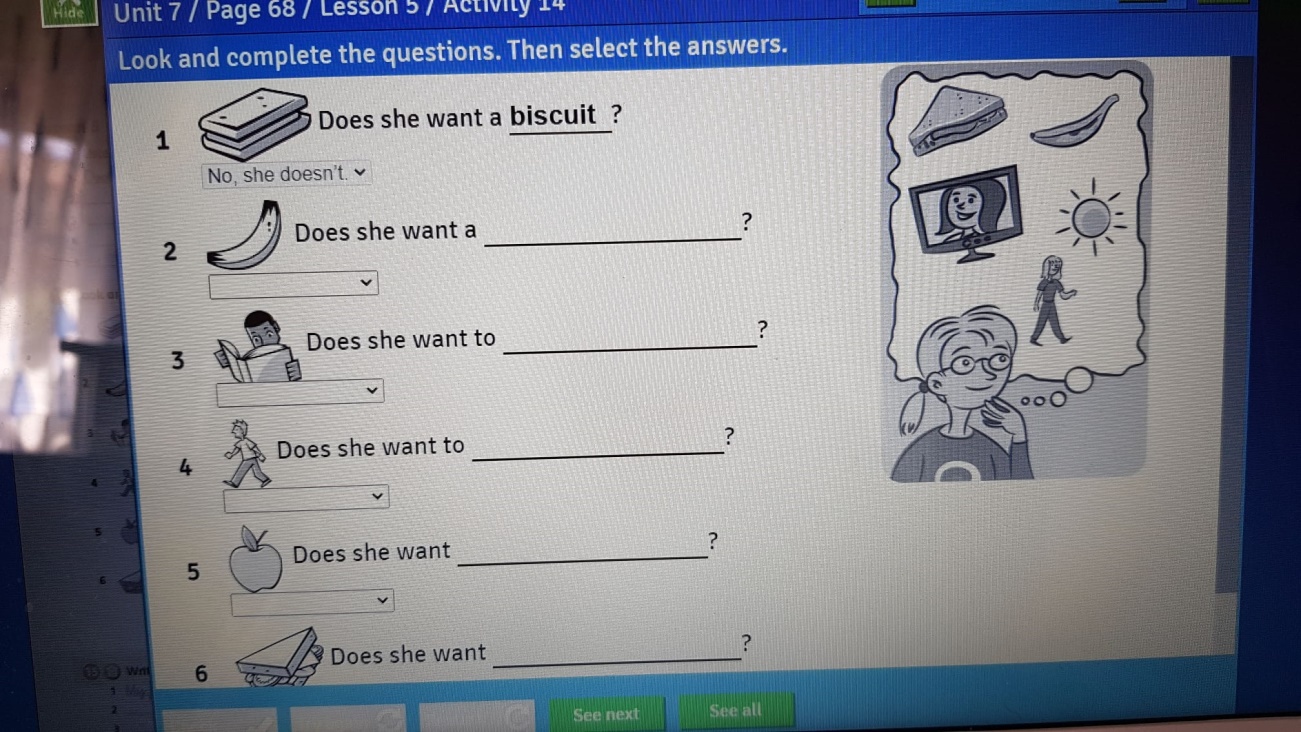 PAG. 68 ACTV. 15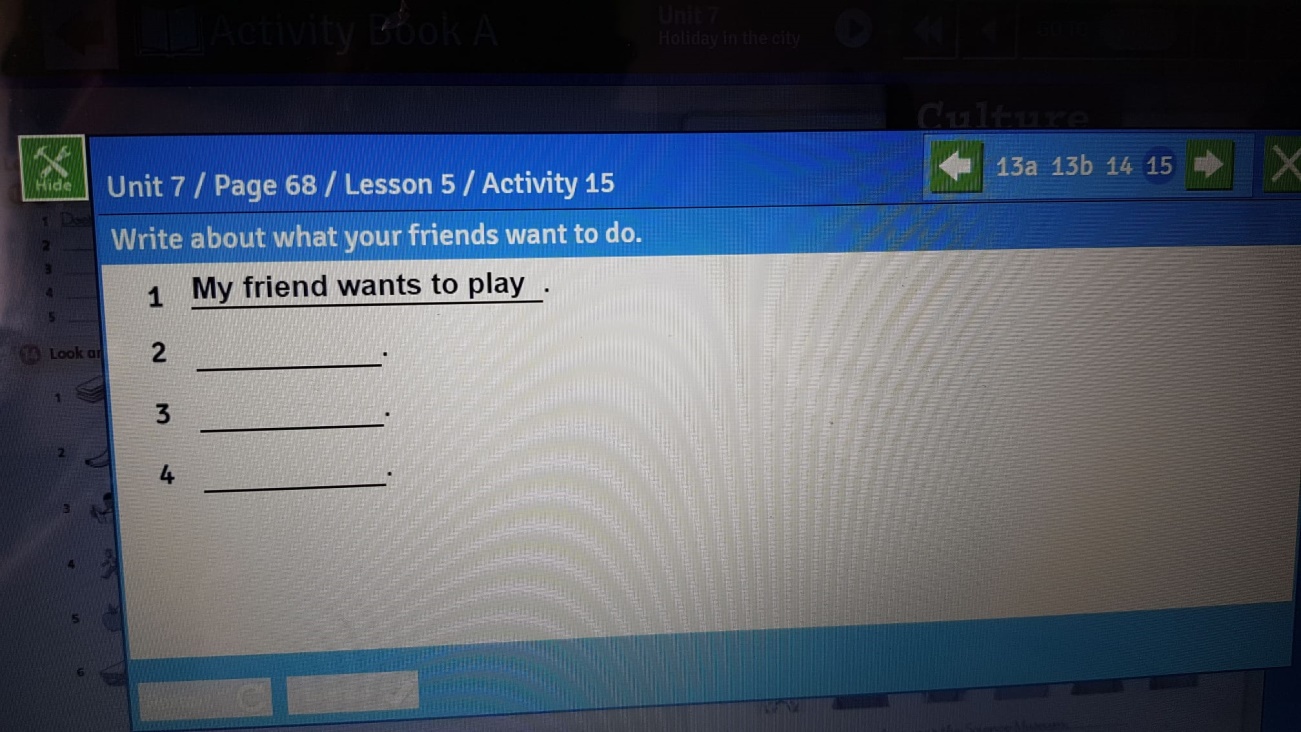 MIÉRCOLES 10 de junioPAG.70 ACTV. 19. Leer el texto. Buscar las palabras desconocidas en el diccionario. Copiarlas en el cuaderno.PAG. 71 ACTV. 21. Leer el texto. Repasar en la gramática el pasado del verbo to be “was/were”VIERNES 12 de junioPAG. 72 ACTV. 26. Copia en tu cuaderno y completa.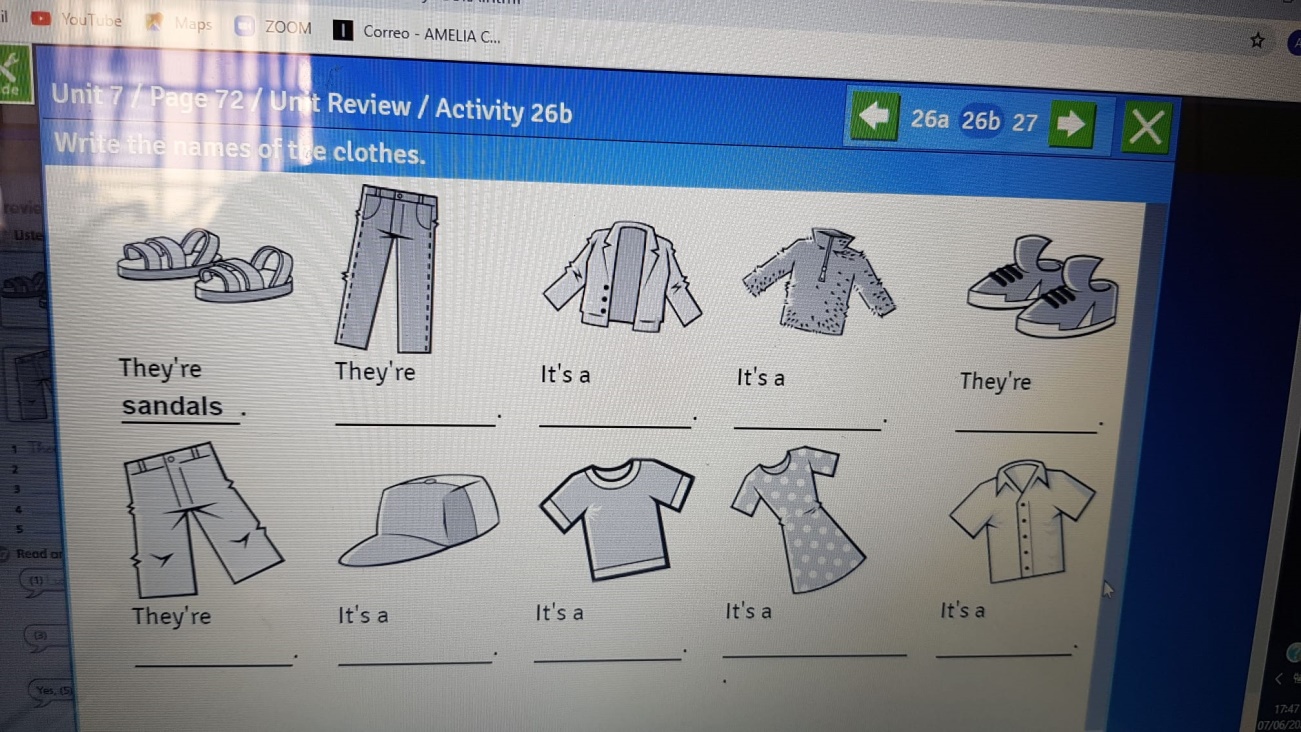 PAG. 73 ACTV. 28. Copia en tu cuaderno y completa.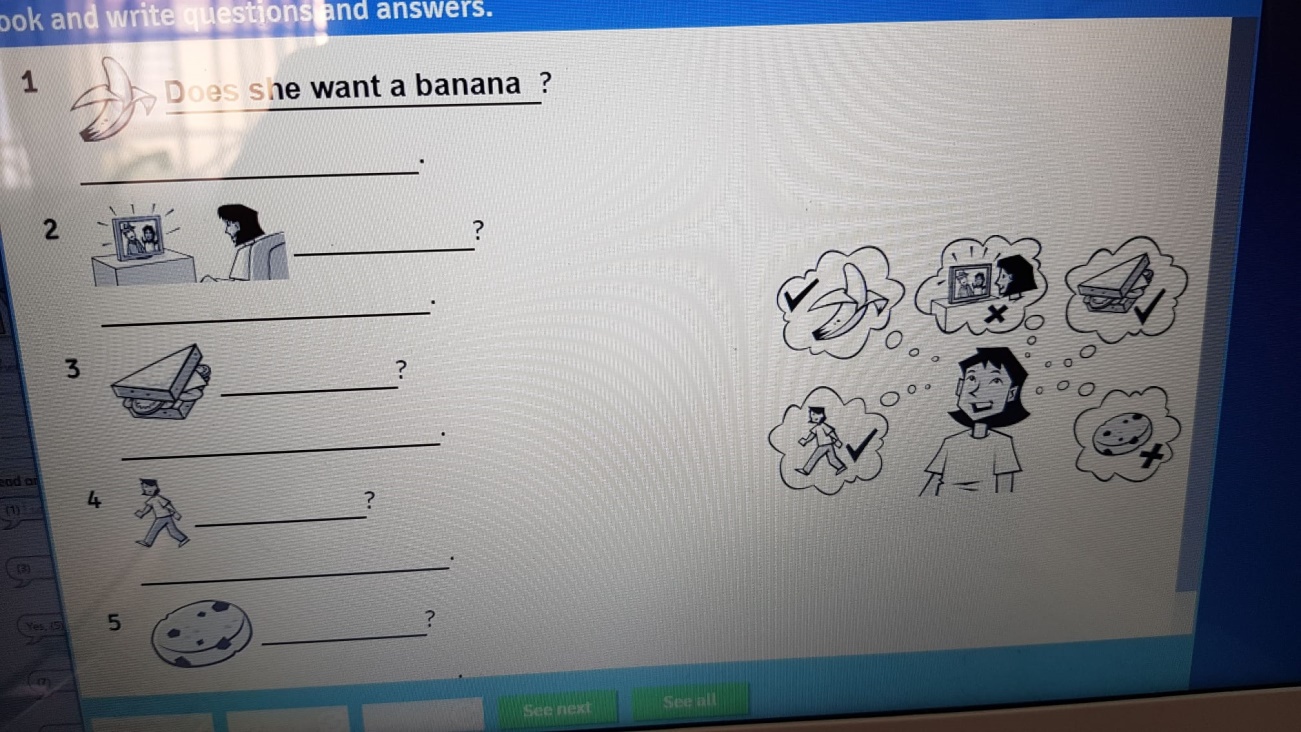 INGLES 5º A Y 5º B SEMANA DEL 15 AL 19 DE JUNIO DE 2020Elabora un vídeo de presentación completando estas frases (tienes toda la semana para su elaboración):Hi there ! My name is………………I´m from………………My birthday is……………………I´m tall/short/medium sizeI´ve got long/short/hairNow I´m wearing………………..My favourite subject is……………………My favourite food is……………………………I like painting/swimming/reading/playing……………………..I don´t like…………………………………………I hate……………………………………………..Bye !